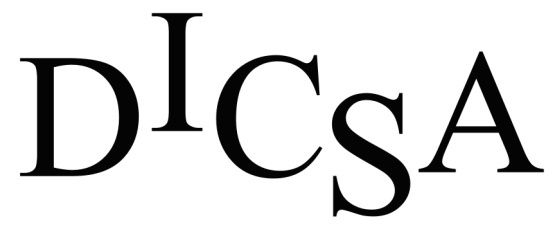 The Dickinson Iron Community Services Agency (DICSA) is accepting applications for a Home Delivered Meal Driver to work in the Iron River area.  Job duties include packing and delivery of meals.  Applicants must have a clean driving record, a valid license, and current vehicle insurance.Please submit an application to:Dickinson Iron Community Services Agency Attention:  Human Resources Manager1238 Carpenter Ave.Iron Mountain, MI  49801Fax:  906-774-2257Applications are available online at www.dicsami.org on the employment tab or call 906-774-2256 for assistance. DICSA is an Equal Opportunity Employer.